МИНИСТЕРСТВО ПРОСВЕЩЕНИЯ РОССИЙСКОЙ ФЕДЕРАЦИИ‌Министерство образования Тверской области‌‌ ‌Администрация ЗАТО Солнечный‌​МКОУ СОШ ЗАТО Солнечный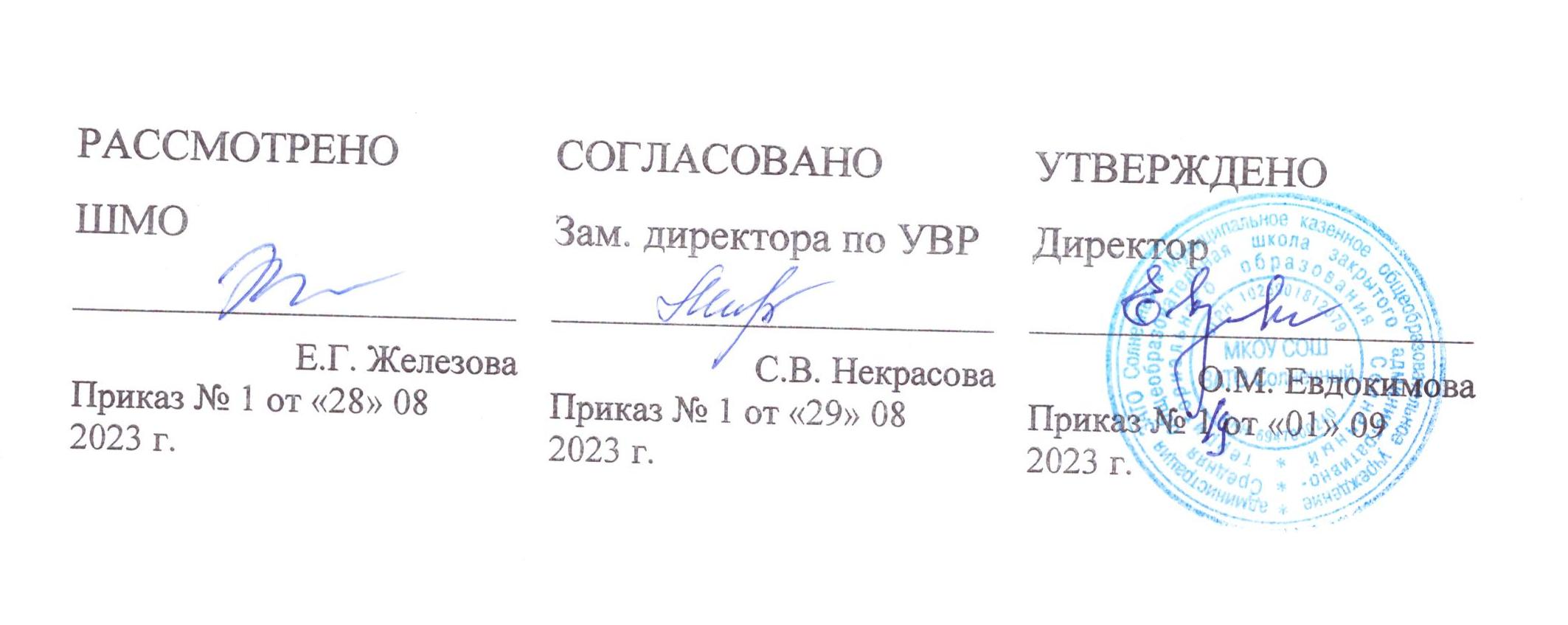 ‌РАБОЧАЯ ПРОГРАММА(ID 1734300)учебного предмета «Адаптивная физическая  культура» УО (вариант 1)для обучающихся 1 – 4 классов (для обучающихся с интеллектуальными нарушениями)Составитель: учитель МКОУ СОШ ЗАТО СОЛНЕЧНЫЙКолтунов И.Н.​п. Солнечный‌ 2023‌​ПОЯСНИТЕЛЬНАЯ ЗАПИСКАРабочая программа по учебному предмету «Адаптивная физическая культура» УО (вариант 1) разработана на основе Федерального государственного образовательного стандарта образования обучающихся с умственной отсталостью (интеллектуальными нарушениями), утвержденный приказом Министерства образования и науки Российской Федерации от 19 декабря 2014 г. № 1599 (зарегистрирован Министерством юстиции Российской Федерации 3 февраля 2015 г., регистрационный № 35850), Федеральной адаптированной основной общеобразовательной программы обучающихся с умственной отсталостью (интеллектуальными нарушениями) далее ФАООП УО (вариант 1), утвержденной приказом Министерства просвещения России от 24.11.2022г. № 1026, а так же ориентирована на целевые приоритеты духовно – нравственного развития, воспитания и социализации обучающихся с легкой умственной отсталость (интеллектуальными нарушениями), сформулированные в федеральной рабочей программе воспитания.ФАООП УО (вариант 1) адресована обучающимся с легкой умственной отсталостью (интеллектуальными нарушениями) с учетом реализации их особых образовательных потребностей, а также индивидуальных особенностей и возможностей.Адаптированная физическая культура является составной частью образовательного процесса обучающихся с умственной отсталостью (интеллектуальными нарушениями). Она решает образовательные, воспитательные, коррекционно-развивающие и лечебно-оздоровительные задачи. Физическое воспитание рассматривается и реализуется комплексно и находится в тесной связи с умственным, нравственным, эстетическим, трудовым обучением; занимает одно из важнейших мест в подготовке этой категории обучающихся к самостоятельной жизни, производительному труду, воспитывает положительные качества личности, способствует социальной интеграции школьников в общество.Основная цель данного предмета заключается во всестороннем заключается развитии личности обучающихся с умственной отсталостью (интеллектуальными нарушениями) в процессе приобщения их к физической культуре, коррекции недостатков психофизического развития, расширении индивидуальных двигательных возможностей, социальной адаптации.Основные задачи изучения предмета: Разнородность состава учащихся начального звена по психическим,  двигательным и физическим данным выдвигает ряд конкретных задач физического воспитания: • коррекция нарушений физического развития; • формирование двигательных умений и навыков; • развитие двигательных способностей в процессе обучения; • укрепление здоровья и закаливание организма, формирование правильной осанки; • раскрытие возможных избирательных способностей и интересов ребенка для освоения доступных видов спортивно-физкультурной деятельности; • формирование и воспитание гигиенических навыков при выполнении физических упражнений;• формирование установки на сохранение • поддержание устойчивой физической работоспособности на достигнутом уровне;• формирование познавательных интересов, сообщение доступных теоретических сведений по физической культуре; • воспитание устойчивого интереса к занятиям физическими упражнениями; • воспитание нравственных, морально-волевых качеств (настойчивости, смелости), навыков культурного поведения. Коррекция недостатков психического и физического развития с учетом возрастных особенностей обучающихся, предусматривает: • обогащение чувственного опыта;• коррекцию и развитие сенсомоторной сферы;• формирование навыков общения, предметно-практической и познавательной деятельности. Приведенные выше задачи определяют место физической культуры не только в учебном плане, но и в организации жизнедеятельности школьников, так как непосредственно связаны с сохранением и укреплением их здоровья и развитием возможностей систем организма ребенка, как наиболее важной составляющей процесса образования учащихся с умственной отсталостью (интеллектуальными нарушениями). Спектр столь широко обозначенных задач, несомненно, может быть решен только всей совокупностью урочной и внеурочной деятельности, приобретением опыта социального взаимодействия в процессе проведения массовых спортивных событий, а также участием ребенка в физкультурно-оздоровительных мероприятий в режиме учебного дня.Развитие ребенка с лёгкой умственной отсталостью (интеллектуальными нарушениями), хотя и происходит на дефектной основе и характеризуется замедленностью, наличием отклонений от нормального развития, тем не менее, представляет собой поступательный процесс, привносящий качественные изменения в познавательную деятельность детей и их личностную сферу, что дает основания для оптимистического прогноза. Затруднения в психическом развитии детей с умственной отсталостью (интеллектуальными нарушениями) обусловлены особенностями их высшей нервной деятельности (слабостью процессов возбуждения и торможения, замедленным формированием условных связей, тугоподвижностью нервных процессов, нарушением взаимодействия первой и второй сигнальных систем и др.). В подавляющем большинстве случаев, интеллектуальные нарушения, имеющиеся у обучающихся с умственной отсталостью, являются следствием органического поражения ЦНС на ранних этапах онтогенеза. Негативное влияние органического поражения ЦНС имеет системный характер, когда в патологический процесс оказываются вовлечёнными все стороны психофизического развития ребенка: мотивационно-потребностная, социально-личностная, моторно-двигательная; эмоционально-волевая сферы, а также когнитивные процессы - восприятие, мышление, деятельность, речь и поведение.Развитие всех психических процессов у детей с лёгкой умственной отсталостью (интеллектуальными нарушениями) отличается качественным своеобразием. Относительно сохранной у обучающихся с умственной отсталостью (интеллектуальными нарушениями) оказывается чувственная ступень познания ― ощущение и восприятие. Но и в этих познавательных процессах сказывается дефицитарность: неточность и слабость дифференцировки зрительных, слуховых, кинестетических, тактильных, обонятельных и вкусовых ощущений приводят к затруднению адекватности ориентировки детей с умственной отсталостью (интеллектуальными нарушениями) в окружающей среде. Меньший потенциал у обучающихся с умственной отсталостью (интеллектуальными нарушениями) обнаруживается в развитии их мышления, основу которого составляют такие операции, как анализ, синтез, сравнение, обобщение, абстракция, конкретизация. Из всех видов мышления (наглядно-действенного, наглядно-образного и словесно-логического) у обучающихся с легкой умственной отсталостью (интеллектуальными нарушениями) в большей степени недоразвито словесно-логическое мышление.Особенности восприятия и осмысления детьми учебного материала неразрывно связаны с особенностями их памяти. Запоминание, сохранение и воспроизведение полученной информации обучающимися с умственной отсталостью (интеллектуальными нарушениями) также отличается целым рядом специфических особенностей: они лучше запоминают внешние, иногда случайные, зрительно воспринимаемые признаки, при этом, труднее осознаются и запоминаются внутренние логические связи; позже, чем у нормальных сверстников, формируется произвольное запоминание, которое требует многократных повторений.Особенности познавательной деятельности школьников с умственной отсталостью (интеллектуальными нарушениями) проявляются и в особенностях их внимания, которое отличается сужением объёма, малой устойчивостью, трудностями его распределения, замедленностью переключения. В значительной степени нарушено произвольное внимание. Также в процессе обучения обнаруживаются трудности сосредоточения на каком-либо одном объекте или виде деятельности.У школьников с умственной отсталостью (интеллектуальными нарушениями) отмечаются недостатки в развитии речевой деятельности, Таким образом, для обучающихся с умственной отсталостью характерно системное недоразвитие речи. Моторная сфера детей с лёгкой степенью умственной отсталости (интеллектуальными нарушениями), как правило, не имеет выраженных нарушений. Наибольшие трудности обучающиеся испытывают при выполнении заданий, связанных с точной координацией мелких движений пальцев рук. Психологические особенности обучающихся с умственной отсталостью (интеллектуальными нарушениями) проявляются и в нарушении эмоциональной сферы.В структуре психики в первую очередь отмечается недоразвитие познавательных интересов и снижение познавательной активности, что обусловлено замедленностью темпа психических процессов, их слабой подвижностью и переключаемостью. При умственной отсталости страдают не только высшие психические функции, но и эмоции, воля, поведение, в некоторых случаях физическое развитие, хотя наиболее нарушенным является мышление, и прежде всего, способность к отвлечению и обобщению.Неразрывно связаны с особенностями их памяти. Запоминание, сохранение и воспроизведение полученной информации обучающимися с умственной отсталостью (интеллектуальными нарушениями) также отличается целым рядом специфических особенностей: они лучше запоминают внешние, иногда случайные, зрительно воспринимаемые признаки, при этом, труднее осознаются и запоминаются внутренние логические связи; позже, чем у нормальных сверстников, формируется произвольное запоминание, которое требует многократных повторений. Менее развитым оказывается логическое опосредованное запоминание, хотя механическая память может быть сформирована на более высоком уровне.На изучение предмета «Физическая культура» в 1-4 классах (для обучающихся с интеллектуальными нарушениями) отводится:1 класс – 64 часа в в год, 2 часа в неделю; 2 класс – 64 часа в год, 2 часа в неделю; 3 класс – 64 часа в год, 2 часа в неделю; 4 класс – 64 часа в год, 2 часа в неделю.​СОДЕРЖАНИЕ УЧЕБНОГО ПРЕДМЕТА1 КЛАССЗнания о физической культуре Понятие «физическая культура» как занятия физическими упражнениями и спортом по укреплению здоровья, физическому развитию и физической подготовке. Связь физических упражнений с движениями животных и трудовыми действиями древних людей. Способы самостоятельной деятельности Режим дня и правила его составления и соблюдения. Физическое совершенствование Оздоровительная физическая культура Гигиена человека и требования к проведению гигиенических процедур. Осанка и комплексы упражнений для правильного её развития. Физические упражнения для физкультминуток и утренней зарядки.Спортивно-оздоровительная физическая культура Правила поведения на уроках физической культуры, подбора одежды для занятий в спортивном зале и на открытом воздухе. Понятие гимнастики и спортивной гимнастики. Исходные положения в физических упражнениях: стойки, упоры, седы, положения лёжа. Строевые упражнения: построение и перестроение в одну и две шеренги, стоя на месте, повороты направо и налево, передвижение в колонне по одному с равномерной скоростью. Гимнастические упражнения: стилизованные способы передвижения ходьбой и бегом, упражнения с гимнастическим мячом и гимнастической скакалкой, стилизованные гимнастические прыжки. Акробатические упражнения: Способы построения и повороты стоя на месте. Стилизованные передвижения (гимнастический шаг, бег). Гимнастические упражнения с мячом. Гимнастические упражнения со скакалкой. Лёгкая атлетикаРавномерная ходьба и равномерный бег. Прыжки в длину и высоту с места толчком двумя ногами, в высоту с прямого разбега.Лыжная подготовкаПереноска лыж к месту занятия. Основная стойка лыжника. Передвижение на лыжах ступающим шагом (без палок). Передвижение на лыжах скользящим шагом (без палок).  Подвижные и спортивные игрыСчиталки для самостоятельной организации подвижных игр.Прикладно-ориентированная физическая культураРазвитие основных физических качеств средствами спортивных и подвижных игр. Подготовка к выполнению нормативных требований комплекса ГТО.2 КЛАССЗнания о физической культуре Из истории возникновения физических упражнений и первых соревнований. Зарождение Олимпийских игр древности.Способы самостоятельной деятельностиФизическое развитие и его измерение. Физические качества человека: сила, быстрота, выносливость, гибкость, координация и способы их измерения. Составление дневника наблюдений по физической культуре.Физическое совершенствование Оздоровительная физическая культура Закаливание организма обтиранием. Составление комплекса утренней зарядки и физкультминутки для занятий в домашних условиях. Спортивно-оздоровительная физическая культура Гимнастика с основами акробатики Правила поведения на занятиях гимнастикой и акробатикой. Строевые команды в построении и перестроении в одну шеренгу и колонну по одному; при поворотах направо и налево, стоя на месте и в движении. Передвижение в колонне по одному с равномерной и изменяющейся скоростью движения.Упражнения разминки перед выполнением гимнастических упражнений. Прыжки со скакалкой на двух ногах и поочерёдно на правой и левой ноге на месте. Упражнения с гимнастическим мячом: подбрасывание, перекаты и наклоны с мячом в руках. Танцевальный хороводный шаг, танец галоп. Лёгкая атлетика Правила поведения на занятиях лёгкой атлетикой. Броски малого мяча в неподвижную мишень разными способами из положения стоя, сидя и лёжа. Разнообразные сложно-координированные прыжки толчком одной ногой и двумя ногами с места, в движении в разных направлениях, с разной амплитудой и траекторией полёта. Прыжок в высоту с прямого разбега. Ходьба по гимнастической скамейке с изменением скорости и направления движения. Беговые сложно-координационные упражнения: ускорения из разных исходных положений, змейкой, по кругу, обеганием предметов, с преодолением небольших препятствий.Лыжная подготовка Правила поведения на занятиях лыжной подготовкой. Упражнения на лыжах: передвижение двухшажным попеременным ходом, спуск с небольшого склона в основной стойке, торможение лыжными палками на учебной трассе и падением на бок во время спуска.Подвижные игрыПодвижные игры с техническими приёмами спортивных игр (баскетбол, футбол). Прикладно-ориентированная физическая культура Подготовка к соревнованиям по комплексу ГТО. Развитие основных физических качеств средствами подвижных и спортивных игр.3 КЛАССЗнания о физической культуреИз истории развития физической культуры у древних народов, населявших территорию России. История появления современного спорта.Способы самостоятельной деятельности Виды физических упражнений, используемых на уроках физической культуры: общеразвивающие, подготовительные, соревновательные, их отличительные признаки и предназначение. Способы измерения пульса на занятиях физической культурой (наложение руки под грудь). Дозировка нагрузки при развитии физических качеств на уроках физической культуры. Дозирование физических упражнений для комплексов физкультминутки и утренней зарядки. Составление графика занятий по развитию физических качеств на учебный год.Физическое совершенствование Оздоровительная физическая культура Закаливание организма при помощи обливания под душем. Упражнения дыхательной и зрительной гимнастики, их влияние на восстановление организма после умственной и физической нагрузки.Спортивно-оздоровительная физическая культура. Гимнастика с основами акробатики Строевые упражнения в движении противоходом, перестроении из колонны по одному в колонну по три, стоя на месте и в движении. Упражнения в лазании по канату в три приёма. Упражнения на гимнастической скамейке в передвижении стилизованными способами ходьбы: вперёд, назад, с высоким подниманием колен и изменением положения рук, приставным шагом правым и левым боком. Передвижения по наклонной гимнастической скамейке: равномерной ходьбой с поворотом в разные стороны и движением руками, приставным шагом правым и левым боком. Упражнения в передвижении по гимнастической стенке: ходьба приставным шагом правым и левым боком по нижней жерди, лазанье разноимённым способом. Прыжки через скакалку с изменяющейся скоростью вращения на двух ногах и поочерёдно на правой и левой ноге, прыжки через скакалку назад с равномерной скоростью. Ритмическая гимнастика: стилизованные наклоны и повороты туловища с изменением положения рук, стилизованные шаги на месте в сочетании с движением рук, ног и туловища. Упражнения в танцах галоп и полька.Лёгкая атлетика Прыжок в длину с разбега, способом согнув ноги. Броски набивного мяча из-за головы в положении сидя и стоя на месте. Беговые упражнения скоростной и координационной направленности: челночный бег, бег с преодолением препятствий, с ускорением и торможением, максимальной скоростью на дистанции 30 м. Лыжная подготовкаПередвижение одновременным двухшажным ходом. Упражнения в поворотах на лыжах переступанием стоя на месте и в движении. Торможение плугом. Плавательная подготовка. Правила поведения в бассейне. Виды современного спортивного плавания: кроль на груди и спине, брас. Упражнения ознакомительного плавания: передвижение по дну ходьбой и прыжками, погружение в воду и всплывание, скольжение на воде. Упражнения в плавании кролем на груди. Подвижные и спортивные игры Подвижные игры на точность движений с приёмами спортивных игр и лыжной подготовки. Баскетбол: ведение баскетбольного мяча, ловля и передача баскетбольного мяча. Волейбол: прямая нижняя подача, приём и передача мяча снизу двумя руками на месте и в движении. Футбол: ведение футбольного мяча, удар по неподвижному футбольному мячу. Прикладно-ориентированная физическая культура. Развитие основных физических качеств средствами базовых видов спорта. Подготовка к выполнению нормативных требований комплекса ГТО. 4 КЛАССЗнания о физической культуре Из истории развития физической культуры в России. Развитие национальных видов спорта в России. Способы самостоятельной деятельности Физическая подготовка. Влияние занятий физической подготовкой на работу организма. Регулирование физической нагрузки по пульсу на самостоятельных занятиях физической подготовкой. Определение тяжести нагрузки на самостоятельных занятиях физической подготовкой по внешним признакам и самочувствию. Определение возрастных особенностей физического развития и физической подготовленности посредством регулярного наблюдения. Оказание первой помощи при травмах во время самостоятельных занятий физической культурой.Физическое совершенствование Оздоровительная физическая культура Оценка состояния осанки, упражнения для профилактики её нарушения (на расслабление мышц спины и профилактику сутулости). Упражнения для снижения массы тела за счёт упражнений с высокой активностью работы больших мышечных групп. Закаливающие процедуры: купание в естественных водоёмах, солнечные и воздушные процедуры. Спортивно-оздоровительная физическая культура Гимнастика с основами акробатикиПредупреждение травматизма при выполнении гимнастических и акробатических упражнений. Акробатические комбинации из хорошо освоенных упражнений. Опорный прыжок через гимнастического козла с разбега способом напрыгивания. Упражнения на низкой гимнастической перекладине: висы и упоры, подъём переворотом. Упражнения в танце «Летка-енка».Лёгкая атлетика Предупреждение травматизма во время выполнения легкоатлетических упражнений. Прыжок в высоту с разбега перешагиванием. Технические действия при беге по легкоатлетической дистанции: низкий старт, стартовое ускорение, финиширование. Метание малого мяча на дальность стоя на месте.Лыжная подготовкаПредупреждение травматизма во время занятий лыжной подготовкой. Упражнения в передвижении на лыжах одновременным одношажным ходом. Плавательная подготовка Предупреждение травматизма во время занятий плавательной подготовкой. Упражнения в плавании кролем на груди, ознакомительные упражнения в плавании кролем на спине. Подвижные и спортивные игрыПредупреждение травматизма на занятиях подвижными играми. Подвижные игры общефизической подготовки. Волейбол: нижняя боковая подача, приём и передача мяча сверху, выполнение освоенных технических действий в условиях игровой деятельности. Баскетбол: бросок мяча двумя руками от груди с места, выполнение освоенных технических действий в условиях игровой деятельности. Футбол: остановки катящегося мяча внутренней стороной стопы, выполнение освоенных технических действий в условиях игровой деятельности.Прикладно-ориентированная физическая культураУпражнения физической подготовки на развитие основных физических качеств. Подготовка к выполнению нормативных требований комплекса ГТО.ПЛАНИРУЕМЫЕ РЕЗУЛЬТАТЫ ОСВОЕНИЯ ПРОГРАММЫ ПО ФИЗИЧЕСКОЙ КУЛЬТУРЕ НА УРОВНЕ НАЧАЛЬНОГО ОБЩЕГО ОБРАЗОВАНИЯЛИЧНОСТНЫЕ РЕЗУЛЬТАТЫЛичностные результаты включают овладение обучающимися с умственной отсталостью (интеллектуальными нарушениями) жизненными и социальными компетенциями, необходимыми для решения практико-ориентированных задач и обеспечивающими становление социальных отношений обучающихся в различных средах.В результате изучения физической культуры на уровне начального общего образования у обучающегося будут сформированы следующие личностные результаты: становление ценностного отношения к истории и развитию физической культуры народов России, осознание её связи с трудовой деятельностью и укреплением здоровья человека; формирование нравственно-этических норм поведения и правил межличностного общения во время подвижных игр и спортивных соревнований, выполнения совместных учебных заданий;формирование адекватных представлений о собственных возможностях, о насущно необходимом жизнеобеспечении;овладение начальными навыками адаптации в динамично изменяющемся и развивающемся мире;овладение социально-бытовыми навыками, используемыми в повседневной жизни;проявление уважительного отношения к соперникам во время соревновательной деятельности, стремление оказывать первую помощь при травмах и ушибах;владение навыками коммуникации и принятыми нормами социального взаимодействия, в том числе владение вербальными и невербальными коммуникативными компетенциями, использование доступных информационных технологий для коммуникации;принятие и освоение социальной роли обучающегося, проявление социально значимых мотивов учебной деятельности;формирование навыков сотрудничества с взрослыми и сверстниками в разных социальных ситуациях;формирование уважительного отношения к содержанию национальных подвижных игр, этнокультурным формам и видам соревновательной деятельности; стремление к формированию культуры здоровья, соблюдению правил здорового образа жизни; проявление интереса к исследованию индивидуальных особенностей физического развития и физической подготовленности, влияния занятий физической культурой и спортом на их показатели.МЕТАПРЕДМЕТНЫЕ РЕЗУЛЬТАТЫВ результате изучения физической культуры на уровне начального общего образования у обучающегося будут сформированы познавательные универсальные учебные действия, коммуникативные универсальные учебные действия, регулятивные универсальные учебные действия, совместная деятельность.К концу обучения в 1 классе у обучающегося будут сформированы следующие универсальные учебные действия.Познавательные универсальные учебные действия:находить общие и отличительные признаки в передвижениях человека и животных;устанавливать связь между бытовыми движениями древних людей и физическими упражнениями из современных видов спорта; сравнивать способы передвижения ходьбой и бегом, находить между ними общие и отличительные признаки; выявлять признаки правильной и неправильной осанки, приводить возможные причины её нарушений.Коммуникативные универсальные учебные действия: воспроизводить названия разучиваемых физических упражнений и их исходные положения; высказывать мнение о положительном влиянии занятий физической культурой, оценивать влияние гигиенических процедур на укрепление здоровья; управлять эмоциями во время занятий физической культурой и проведения подвижных игр, соблюдать правила поведения и положительно относиться к замечаниям других обучающихся и учителя; обсуждать правила проведения подвижных игр, обосновывать объективность определения победителей.Регулятивные универсальные учебные действия:выполнять комплексы физкультминуток, утренней зарядки, упражнений по профилактике нарушения и коррекции осанки; выполнять учебные задания по обучению новым физическим упражнениям и развитию физических качеств;проявлять уважительное отношение к участникам совместной игровой и соревновательной деятельности.К концу обучения во 2 классе у обучающегося будут сформированы следующие универсальные учебные действия. Познавательные универсальные учебные действия: характеризовать понятие «физические качества», называть физические качества и определять их отличительные признаки; понимать связь между закаливающими процедурами и укреплением здоровья;выявлять отличительные признаки упражнений на развитие разных физических качеств, приводить примеры и демонстрировать их выполнение; обобщать знания, полученные в практической деятельности, составлять индивидуальные комплексы упражнений физкультминуток и утренней зарядки, упражнений на профилактику нарушения осанки;вести наблюдения за изменениями показателей физического развития и физических качеств, проводить процедуры их измерения.Коммуникативные универсальные учебные действия: объяснять назначение упражнений утренней зарядки, приводить соответствующие примеры её положительного влияния на организм обучающихся (в пределах изученного);исполнять роль капитана и судьи в подвижных играх, аргументированно высказывать суждения о своих действиях и принятых решениях; делать небольшие сообщения по истории возникновения подвижных игр и спортивных соревнований, планированию режима дня, способам измерения показателей физического развития и физической подготовленности.Регулятивные универсальные учебные действия:соблюдать правила поведения на уроках физической культуры с учётом их учебного содержания, находить в них различия (легкоатлетические, гимнастические и игровые уроки, занятия лыжной и плавательной подготовкой); выполнять учебные задания по освоению новых физических упражнений и развитию физических качеств в соответствии с указаниями и замечаниями учителя; взаимодействовать со сверстниками в процессе выполнения учебных заданий, соблюдать культуру общения и уважительного обращения к другим обучающимся;контролировать соответствие двигательных действий правилам подвижных игр, проявлять эмоциональную сдержанность при возникновении ошибок. К концу обучения в 3 классе у обучающегося будут сформированы следующие универсальные учебные действия.Познавательные универсальные учебные действия: понимать историческую связь развития физических упражнений с трудовыми действиями, приводить примеры упражнений древних людей в современных спортивных соревнованиях; объяснять понятие «дозировка нагрузки», правильно применять способы её регулирования на занятиях физической культурой; понимать влияние дыхательной и зрительной гимнастики на предупреждение развития утомления при выполнении физических и умственных нагрузок; обобщать знания, полученные в практической деятельности, выполнять правила поведения на уроках физической культуры, проводить закаливающие процедуры, занятия по предупреждению нарушения осанки;вести наблюдения за динамикой показателей физического развития и физических качеств в течение учебного года, определять их приросты по учебным четвертям (триместрам).Коммуникативные универсальные учебные действия: организовывать совместные подвижные игры, принимать в них активное участие с соблюдением правил и норм этического поведения; правильно использовать строевые команды, названия упражнений и способов деятельности во время совместного выполнения учебных заданий; активно участвовать в обсуждении учебных заданий, анализе выполнения физических упражнений и технических действий из осваиваемых видов спорта; делать небольшие сообщения по результатам выполнения учебных заданий, организации и проведения самостоятельных занятий физической культурой.Регулятивные универсальные учебные действия:контролировать выполнение физических упражнений, корректировать их на основе сравнения с заданными образцами; взаимодействовать со сверстниками в процессе учебной и игровой деятельности, контролировать соответствие выполнения игровых действий правилам подвижных игр; оценивать сложность возникающих игровых задач, предлагать их совместное коллективное решение. К концу обучения в 4 классе у обучающегося будут сформированы следующие универсальные учебные действия.Познавательные универсальные учебные действия: сравнивать показатели индивидуального физического развития и физической подготовленности с возрастными стандартами, находить общие и отличительные особенности; выявлять отставание в развитии физических качеств от возрастных стандартов, приводить примеры физических упражнений по их устранению; объединять физические упражнения по их целевому предназначению: на профилактику нарушения осанки, развитие силы, быстроты и выносливости.Коммуникативные универсальные учебные действия: взаимодействовать с учителем и обучающимися, воспроизводить ранее изученный материал и отвечать на вопросы в процессе учебного диалога;использовать специальные термины и понятия в общении с учителем и обучающимися, применять термины при обучении новым физическим упражнениям, развитии физических качеств;оказывать посильную первую помощь во время занятий физической культурой.Регулятивные универсальные учебные действия:выполнять указания учителя, проявлять активность и самостоятельность при выполнении учебных заданий; самостоятельно проводить занятия на основе изученного материала и с учётом собственных интересов; оценивать свои успехи в занятиях физической культурой, проявлять стремление к развитию физических качеств, выполнению нормативных требований комплекса ГТО.ПРЕДМЕТНЫЕ РЕЗУЛЬТАТЫ1 КЛАССК концу обучения в 1 классе обучающийся достигнет следующих предметных результатов по отдельным темам программы по физической культуре:Минимальный уровень:представления о физической культуре как средстве укрепления здоровья, физического развития и физической подготовки человека;представления о правильной осанке;представления о двигательных действиях;понимание особенностей известных видов спорта;представления о бережном обращении с инвентарём и оборудованием, соблюдение требований техники безопасности в процессе участия в физкультурно-спортивных мероприятиях.Достаточный уровень:знания о физической культуре как средства укрепления здоровья, физического развития и физического совершенствования человека;выполнение комплексов упражнений для формирования правильной осанки и развития мышц туловища, развития основных физических качеств; участие в оздоровительных занятиях в режиме дня (физкультминутки);знание видов двигательной активности, направленных на преимущественное развитие основных физических качеств в процессе участия в подвижных играх и эстафетах;знание способов использования различного спортивного инвентаря в основных видах двигательной активности;знание правил, техники выполнения двигательных действий;знание правил бережного обращения с инвентарём и оборудованием;соблюдение требований техники безопасности в процессе участия в физкультурно-спортивных мероприятиях. Личностные результаты2 КЛАССК концу обучения во 2 классе обучающийся достигнет следующих предметных результатов по отдельным темам программы по физической культуре:Минимальный уровень:представления о физической культуре как средстве укрепления здоровья, физического развития и физической подготовки человека;представления о правильной осанке;представления о двигательных действиях;понимание особенностей известных видов спорта;представления о корригирующих упражнениях в постановке головы, плеч, позвоночного столба, положения тела (стоя, сидя, лёжа), упражнениях для укрепления мышечного корсета; представления о двигательных действиях; знание строевых команд; умение вести подсчёт при выполнении общеразвивающих упражнений; представления об организации занятий по физической культуре с целевой направленностью на развитие быстроты, выносливости, силы, координации. Достаточный уровень: знания о физической культуре как средства укрепления здоровья, физического развития и физического совершенствования человека; выполнение комплексов упражнений для формирования правильной осанки и развития мышц туловища, развития основных физических качеств; участие в оздоровительных занятиях в режиме дня (физкультминутки); знание видов двигательной активности, направленных на преимущественное развитие основных физических качеств в процессе участия в подвижных играх и эстафетах; знание способов использования различного спортивного инвентаря в основных видах двигательной активности; знание правил, техники выполнения двигательных действий; знание правил бережного обращения с инвентарем и оборудованием; соблюдение требований техники безопасности в процессе участия в физкультурно-спортивных мероприятиях. Личностные результаты3 КЛАССК концу обучения в 3 классе обучающийся достигнет следующих предметных результатов по отдельным темам программы по физической культуре:Минимальный уровень:представления о физической культуре как средстве укрепления здоровья;представления о правильной осанке;представления о двигательных действиях;понимание особенностей известных видов спорта,корригирующих упражнениях в постановке головы, плеч, позвоночного столба, положения тела (стоя, сидя, лёжа), упражнениях для укрепления мышечного корсета;представления о двигательных действиях; знание строевых команд; умение вести под счёт при выполнении общеразвивающих упражнений;представления об организации занятий по физической культуре с целевой направленностью на развитие быстроты, выносливости, силы, координацииразвитие основных физических качеств в процессе участия в подвижных играх и эстафетах;представления о способах организации и проведения подвижных игр и элементов соревнований со сверстниками, осуществление их объективного судейства;представления о спортивных традициях своего народа и других народовДостаточный уровень:знания о физической культуре как средства укрепления здоровья, физического развития и физического совершенствования человека;выполнение комплексов упражнений для формирования правильной осанки и развития мышц туловища, развития основных физических качеств; участие в оздоровительных занятиях в режиме дня ( физкультминутки);знание видов двигательной активности, направленных на преимущественное развитие основных физических качеств в процессе участия в подвижных играх и эстафетах;знание способов использования различного спортивного инвентаря в основных видах двигательной активности;знание правил, техники выполнения двигательных действий;знание правил бережного обращения с инвентарём и оборудованием;соблюдение требований техники безопасности в процессе участия в физкультурно-спортивных мероприятиях.знание организаций занятий по физической культуре с различной целевой направленностью: на развитие быстроты, выносливости, силы, координации; знание физических упражнений с различной целевой направленностью, их выполнение с заданной дозировкой нагрузки.Личностные результаты4 КЛАССК концу обучения в 4 классе обучающийся достигнет следующих предметных результатов по отдельным темам программы по физической культуре:Минимальный уровень:представления о физической культуре как средстве укрепления здоровья;представления о правильной осанке;понимание особенностей известных видов спорта,представления об организации занятий по физической культуре с целевой направленностью на развитие быстроты, выносливости, силы, координацииразвитие основных физических качеств в процессе участия в подвижных играх и эстафетах;представления о способах организации и проведения подвижных игр и элементов соревнований со сверстниками, осуществление их объективного судейства;представления о спортивных традициях своего народа и других народов, понимание особенностей известных видов спорта, показывающих человека в различных эмоциональных состояниях; знакомство с правилами, техникой выполнения двигательных действий;представления о бережном обращении с инвентарём и оборудованием, соблюдение требований техники безопасности в процессе участия в физкультурно-спортивных мероприятиях.Достаточный уровень:знания о физической культуре как средства укрепления здоровья, физического развития и физического совершенствования человека;выполнение комплексов упражнений для формирования правильной осанки и развития мышц туловища, развития основных физических качеств; участие в оздоровительных занятиях в режиме дня ( физкультминутки);знание видов двигательной активности, направленных на преимущественное развитие основных физических качеств в процессе участия в подвижных играх и эстафетах;знание способов использования различного спортивного инвентаря в основных видах двигательной активности;знание правил, техники выполнения двигательных действий;знание правил бережного обращения с инвентарём и оборудованием;соблюдение требований техники безопасности в процессе участия в физкультурно-спортивных мероприятиях;знание организаций занятий по физической культуре с различной целевой направленностью: на развитие быстроты, выносливости, силы, координации; знание физических упражнений с различной целевой направленностью, их выполнение с заданной дозировкой нагрузки.Личностные результаты ТЕМАТИЧЕСКОЕ ПЛАНИРОВАНИЕ  1 КЛАСС  2 КЛАСС  3 КЛАСС  4 КЛАСС  ПОУРОЧНОЕ ПЛАНИРОВАНИЕ  1 КЛАСС  2 КЛАСС  3 КЛАСС  4 КЛАСС УЧЕБНО-МЕТОДИЧЕСКОЕ ОБЕСПЕЧЕНИЕ ОБРАЗОВАТЕЛЬНОГО ПРОЦЕССАОБЯЗАТЕЛЬНЫЕ УЧЕБНЫЕ МАТЕРИАЛЫ ДЛЯ УЧЕНИКА​‌• Физическая культура, 1-2 классы/ Петрова Т.В., Копылов Ю.А., Полянская Н.В. и другие, Общество с ограниченной ответственностью Издательский центр «ВЕНТАНА-ГРАФ»; Акционерное общество «Издательство «Просвещение»‌​​‌‌​МЕТОДИЧЕСКИЕ МАТЕРИАЛЫ ДЛЯ УЧИТЕЛЯ​‌‌​ЦИФРОВЫЕ ОБРАЗОВАТЕЛЬНЫЕ РЕСУРСЫ И РЕСУРСЫ СЕТИ ИНТЕРНЕТ​​‌‌​Минимальный уровень:Достаточный уровень: - принятие и освоение социальной роли обучающегося;- развитие навыков сотрудничества со взрослыми в разных социальных ситуациях;- формирование установки на безопасный образ жизни;- развитие бережного отношения к книге.- развитие навыков коммуникации;- формирование способности к осмыслению социального окружения, своего места в нём;- принятие и освоение социальной роли обучающегося;- развитие навыков сотрудничества со взрослыми и сверстниками в разных социальных ситуациях;- формирование установки на безопасный образ жизни;- развитие мотивации к учению;- развитие бережного отношения к книге.Минимальный уровеньДостаточный уровень- развитие навыков коммуникации;- формирование способности к смыслению социального окру-жения, своего места в нём;- принятие и освоение социальной роли обучающегося;- развитие навыков сотрудничества со взрослыми и сверстниками в разных социальных ситуациях;- формирование установки на безопасный образ жизни;- развитие мотивации к учению;- развитие бережного отношения к школьным принадлежностям, книге.- развитие навыков коммуникации и принятие норм социального взаимодействия;- формирование способности к осмыслению социального окружения, своего места в нём;- освоение социальной роли обучающегося; - развитие навыков сотрудничества со взрослыми и сверстниками в разных социальных ситуациях;- проявление доброжелательности и взаимопомощи;- формирование установки на безопасный, здоровый образа жизни;- развитие мотивации к учению, работе на результат;- развитие бережного отношения к природе;- овладение социально-бытовыми навыками, используемыми в повседневной жизни.Минимальный уровень:Достаточный уровень:- развитие навыков коммуникации и принятие норм социального взаимодействия;- формирование способности к осмыслению социального окружения, своего места в нём;- освоение социальной роли обучающегося;- развитие навыков сотрудничества со взрослыми и сверстниками в разных социальных ситуациях;- проявление доброжелательности и взаимопомощи;- формирование установки на безопасный, здоровый образ жизни;- развитие мотивации к учению, работе.- развитие навыков коммуникации и принятие норм социального взаимодействия;- формирование способности к осмыслению социального окружения, своего места в нём;- освоение социальной роли обучающегося;- развитие навыков сотрудничества со взрослыми и сверстниками в разных социальных ситуациях;- проявление доброжелательности и взаимопомощи;- формирование установки на безопасный, здоровый образ жизни;- развитие мотивации к учению, работе на результат;- развитие бережного отношения к природе;- овладение социально-бытовыми навыками, используемыми в повседневной жизни;- развитие самостоятельности: выполнение задания без текущего контроля учителя;- осознание себя как гражданина России.Минимальный уровень:Достаточный уровень:- развитие навыков коммуникации и принятие норм социального взаимодействия;- формирование способности к осмыслению социального окружения, своего места в нём;- освоение социальной роли обучающегося;- развитие навыков сотрудничества со взрослыми и сверстниками в разных социальных ситуациях;- проявление доброжелательности и взаимопомощи;- формирование установки на безопасный,- развитие навыков коммуникации и принятие норм социального взаимодействия;- формирование способности к осмыслению социального окружения, своего места в нём;- развитие навыков сотрудничества со взрослыми и сверстниками в разных социальных ситуациях;- проявление эмоционально-нравственной отзывчивости, доброжелательности и взаимопомощи;- формирование установки на безопасный, здоровый образ жизни;- формирование бережного отношения к природе;- овладение социально-бытовыми навыками, используемыми в повседневной жизни;- проявление готовности к самостоятельным действиям;- осознание себя как гражданина России, формирование чувства гордости за свою Родину.№ п/п Наименование разделов и тем программы Количество часовКоличество часовКоличество часовЭлектронные (цифровые) образовательные ресурсы № п/п Наименование разделов и тем программы Всего Контрольные работы Практические работы Электронные (цифровые) образовательные ресурсы Раздел 1. Знания о физической культуреРаздел 1. Знания о физической культуреРаздел 1. Знания о физической культуреРаздел 1. Знания о физической культуреРаздел 1. Знания о физической культуреРаздел 1. Знания о физической культуре1.1Знания о физической культуре 1Поле для свободного вводаИтого по разделуИтого по разделу 1Раздел 2. Способы самостоятельной деятельностиРаздел 2. Способы самостоятельной деятельностиРаздел 2. Способы самостоятельной деятельностиРаздел 2. Способы самостоятельной деятельностиРаздел 2. Способы самостоятельной деятельностиРаздел 2. Способы самостоятельной деятельности2.1Режим дня школьника 1 Поле для свободного вводаИтого по разделуИтого по разделу 1 ФИЗИЧЕСКОЕ СОВЕРШЕНСТВОВАНИЕФИЗИЧЕСКОЕ СОВЕРШЕНСТВОВАНИЕФИЗИЧЕСКОЕ СОВЕРШЕНСТВОВАНИЕФИЗИЧЕСКОЕ СОВЕРШЕНСТВОВАНИЕФИЗИЧЕСКОЕ СОВЕРШЕНСТВОВАНИЕФИЗИЧЕСКОЕ СОВЕРШЕНСТВОВАНИЕРаздел 1. Оздоровительная физическая культураРаздел 1. Оздоровительная физическая культураРаздел 1. Оздоровительная физическая культураРаздел 1. Оздоровительная физическая культураРаздел 1. Оздоровительная физическая культураРаздел 1. Оздоровительная физическая культура1.1Гигиена человека 1 Поле для свободного ввода1.2Осанка человека 1 Поле для свободного ввода1.3Утренняя зарядка и физкультминутки в режиме дня школьника 1 Поле для свободного вводаИтого по разделуИтого по разделу 3 Раздел 2. Спортивно-оздоровительная физическая культураРаздел 2. Спортивно-оздоровительная физическая культураРаздел 2. Спортивно-оздоровительная физическая культураРаздел 2. Спортивно-оздоровительная физическая культураРаздел 2. Спортивно-оздоровительная физическая культураРаздел 2. Спортивно-оздоровительная физическая культура2.1Гимнастика с основами акробатики 4 Поле для свободного ввода2.2Легкая атлетика 18Поле для свободного ввода2.3Лыжная подготовка 12 Поле для свободного ввода2.4Подвижные и спортивные игры 19 Поле для свободного вводаИтого по разделуИтого по разделу 53Раздел 3. Прикладно-ориентированная физическая культураРаздел 3. Прикладно-ориентированная физическая культураРаздел 3. Прикладно-ориентированная физическая культураРаздел 3. Прикладно-ориентированная физическая культураРаздел 3. Прикладно-ориентированная физическая культураРаздел 3. Прикладно-ориентированная физическая культура3.1Подготовка к выполнению нормативных требований комплекса ГТО 6 Поле для свободного вводаИтого по разделуИтого по разделу 6 ОБЩЕЕ КОЛИЧЕСТВО ЧАСОВ ПО ПРОГРАММЕОБЩЕЕ КОЛИЧЕСТВО ЧАСОВ ПО ПРОГРАММЕ 64 0  0 № п/п Наименование разделов и тем программы Количество часовКоличество часовКоличество часовЭлектронные (цифровые) образовательные ресурсы № п/п Наименование разделов и тем программы Всего Контрольные работы Практические работы Электронные (цифровые) образовательные ресурсы Раздел 1. Знания о физической культуреРаздел 1. Знания о физической культуреРаздел 1. Знания о физической культуреРаздел 1. Знания о физической культуреРаздел 1. Знания о физической культуреРаздел 1. Знания о физической культуре1.1Знания о физической культуре 1Поле для свободного вводаИтого по разделуИтого по разделу 1 Раздел 2. Способы самостоятельной деятельностиРаздел 2. Способы самостоятельной деятельностиРаздел 2. Способы самостоятельной деятельностиРаздел 2. Способы самостоятельной деятельностиРаздел 2. Способы самостоятельной деятельностиРаздел 2. Способы самостоятельной деятельности2.1Физическое развитие и его измерение 1Поле для свободного вводаИтого по разделуИтого по разделу 1ФИЗИЧЕСКОЕ СОВЕРШЕНСТВОВАНИЕФИЗИЧЕСКОЕ СОВЕРШЕНСТВОВАНИЕФИЗИЧЕСКОЕ СОВЕРШЕНСТВОВАНИЕФИЗИЧЕСКОЕ СОВЕРШЕНСТВОВАНИЕФИЗИЧЕСКОЕ СОВЕРШЕНСТВОВАНИЕФИЗИЧЕСКОЕ СОВЕРШЕНСТВОВАНИЕРаздел 1. Оздоровительная физическая культураРаздел 1. Оздоровительная физическая культураРаздел 1. Оздоровительная физическая культураРаздел 1. Оздоровительная физическая культураРаздел 1. Оздоровительная физическая культураРаздел 1. Оздоровительная физическая культура1.1Занятия по укреплению здоровья 1 Поле для свободного ввода1.2Индивидуальные комплексы утренней зарядки 2Поле для свободного вводаИтого по разделуИтого по разделу 3 Раздел 2. Спортивно-оздоровительная физическая культураРаздел 2. Спортивно-оздоровительная физическая культураРаздел 2. Спортивно-оздоровительная физическая культураРаздел 2. Спортивно-оздоровительная физическая культураРаздел 2. Спортивно-оздоровительная физическая культураРаздел 2. Спортивно-оздоровительная физическая культура2.1Гимнастика с основами акробатики 4 Поле для свободного ввода2.2Легкая атлетика 18Поле для свободного ввода2.3Лыжная подготовка 12 Поле для свободного ввода2.4Подвижные игры 19 Поле для свободного вводаИтого по разделуИтого по разделу 53 Раздел 3. Прикладно-ориентированная физическая культураРаздел 3. Прикладно-ориентированная физическая культураРаздел 3. Прикладно-ориентированная физическая культураРаздел 3. Прикладно-ориентированная физическая культураРаздел 3. Прикладно-ориентированная физическая культураРаздел 3. Прикладно-ориентированная физическая культура3.1Подготовка к выполнению нормативных требований комплекса ГТО 6 Поле для свободного вводаИтого по разделуИтого по разделу 6ОБЩЕЕ КОЛИЧЕСТВО ЧАСОВ ПО ПРОГРАММЕОБЩЕЕ КОЛИЧЕСТВО ЧАСОВ ПО ПРОГРАММЕ 64  0  0 № п/п Наименование разделов и тем программы Количество часовКоличество часовКоличество часовЭлектронные (цифровые) образовательные ресурсы № п/п Наименование разделов и тем программы Всего Контрольные работы Практические работы Электронные (цифровые) образовательные ресурсы Раздел 1. Знания о физической культуреРаздел 1. Знания о физической культуреРаздел 1. Знания о физической культуреРаздел 1. Знания о физической культуреРаздел 1. Знания о физической культуреРаздел 1. Знания о физической культуре1.1Знания о физической культуре 1Поле для свободного вводаИтого по разделуИтого по разделу 1Раздел 2. Способы самостоятельной деятельностиРаздел 2. Способы самостоятельной деятельностиРаздел 2. Способы самостоятельной деятельностиРаздел 2. Способы самостоятельной деятельностиРаздел 2. Способы самостоятельной деятельностиРаздел 2. Способы самостоятельной деятельности2.1Виды физических упражнений, используемых на уроках 1 Поле для свободного ввода2.2Физическая нагрузка. Измерение пульса на уроках физической культуры 1 Поле для свободного вводаИтого по разделуИтого по разделу 2ФИЗИЧЕСКОЕ СОВЕРШЕНСТВОВАНИЕФИЗИЧЕСКОЕ СОВЕРШЕНСТВОВАНИЕФИЗИЧЕСКОЕ СОВЕРШЕНСТВОВАНИЕФИЗИЧЕСКОЕ СОВЕРШЕНСТВОВАНИЕФИЗИЧЕСКОЕ СОВЕРШЕНСТВОВАНИЕФИЗИЧЕСКОЕ СОВЕРШЕНСТВОВАНИЕРаздел 1. Оздоровительная физическая культураРаздел 1. Оздоровительная физическая культураРаздел 1. Оздоровительная физическая культураРаздел 1. Оздоровительная физическая культураРаздел 1. Оздоровительная физическая культураРаздел 1. Оздоровительная физическая культура1.1Закаливание организма 1 Поле для свободного ввода1.2Дыхательная и зрительная гимнастика 1 Поле для свободного вводаИтого по разделуИтого по разделу 2 Раздел 2. Спортивно-оздоровительная физическая культураРаздел 2. Спортивно-оздоровительная физическая культураРаздел 2. Спортивно-оздоровительная физическая культураРаздел 2. Спортивно-оздоровительная физическая культураРаздел 2. Спортивно-оздоровительная физическая культураРаздел 2. Спортивно-оздоровительная физическая культура2.1Гимнастика с основами акробатики15 Поле для свободного ввода2.2Легкая атлетика 10Поле для свободного ввода2.3Лыжная подготовка 12 Поле для свободного ввода2.4Подвижные и спортивные игры 16 Поле для свободного вводаИтого по разделуИтого по разделу 53 Раздел 3. Прикладно-ориентированная физическая культураРаздел 3. Прикладно-ориентированная физическая культураРаздел 3. Прикладно-ориентированная физическая культураРаздел 3. Прикладно-ориентированная физическая культураРаздел 3. Прикладно-ориентированная физическая культураРаздел 3. Прикладно-ориентированная физическая культура3.1Подготовка к выполнению нормативных требований комплекса ГТО 6 Поле для свободного вводаИтого по разделуИтого по разделу 6 ОБЩЕЕ КОЛИЧЕСТВО ЧАСОВ ПО ПРОГРАММЕОБЩЕЕ КОЛИЧЕСТВО ЧАСОВ ПО ПРОГРАММЕ 64  0  0 № п/п Наименование разделов и тем программы Количество часовКоличество часовКоличество часовЭлектронные (цифровые) образовательные ресурсы № п/п Наименование разделов и тем программы Всего Контрольные работы Практические работы Электронные (цифровые) образовательные ресурсы Раздел 1. Знания о физической культуреРаздел 1. Знания о физической культуреРаздел 1. Знания о физической культуреРаздел 1. Знания о физической культуреРаздел 1. Знания о физической культуреРаздел 1. Знания о физической культуре1.1Знания о физической культуре 1Поле для свободного вводаИтого по разделуИтого по разделу 1 Раздел 2. Способы самостоятельной деятельностиРаздел 2. Способы самостоятельной деятельностиРаздел 2. Способы самостоятельной деятельностиРаздел 2. Способы самостоятельной деятельностиРаздел 2. Способы самостоятельной деятельностиРаздел 2. Способы самостоятельной деятельности2.1Самостоятельная физическая подготовка 1 Поле для свободного ввода2.2Профилактика предупреждения травм и оказание первой помощи при их возникновении 1 Поле для свободного вводаИтого по разделуИтого по разделу 2ФИЗИЧЕСКОЕ СОВЕРШЕНСТВОВАНИЕФИЗИЧЕСКОЕ СОВЕРШЕНСТВОВАНИЕФИЗИЧЕСКОЕ СОВЕРШЕНСТВОВАНИЕФИЗИЧЕСКОЕ СОВЕРШЕНСТВОВАНИЕФИЗИЧЕСКОЕ СОВЕРШЕНСТВОВАНИЕФИЗИЧЕСКОЕ СОВЕРШЕНСТВОВАНИЕРаздел 1. Оздоровительная физическая культураРаздел 1. Оздоровительная физическая культураРаздел 1. Оздоровительная физическая культураРаздел 1. Оздоровительная физическая культураРаздел 1. Оздоровительная физическая культураРаздел 1. Оздоровительная физическая культура1.1Упражнения для профилактики нарушения осанки и снижения массы тела 1 Поле для свободного ввода1.2Закаливание организма 1 Поле для свободного вводаИтого по разделуИтого по разделу 2 Раздел 2. Спортивно-оздоровительная физическая культураРаздел 2. Спортивно-оздоровительная физическая культураРаздел 2. Спортивно-оздоровительная физическая культураРаздел 2. Спортивно-оздоровительная физическая культураРаздел 2. Спортивно-оздоровительная физическая культураРаздел 2. Спортивно-оздоровительная физическая культура2.1Гимнастика с основами акробатики 14 Поле для свободного ввода2.2Легкая атлетика 11Поле для свободного ввода2.3Лыжная подготовка 12 Поле для свободного ввода2.4Подвижные и спортивные игры 16Поле для свободного вводаИтого по разделуИтого по разделу 53 Раздел 3. Прикладно-ориентированная физическая культураРаздел 3. Прикладно-ориентированная физическая культураРаздел 3. Прикладно-ориентированная физическая культураРаздел 3. Прикладно-ориентированная физическая культураРаздел 3. Прикладно-ориентированная физическая культураРаздел 3. Прикладно-ориентированная физическая культура3.1Подготовка к выполнению нормативных требований комплекса ГТО 6 Поле для свободного вводаИтого по разделуИтого по разделу 6ОБЩЕЕ КОЛИЧЕСТВО ЧАСОВ ПО ПРОГРАММЕОБЩЕЕ КОЛИЧЕСТВО ЧАСОВ ПО ПРОГРАММЕ 64  0  0 № п/п Тема урока Количество часовКоличество часовКоличество часовДата изучения Электронные цифровые образовательные ресурсы № п/п Тема урока Всего Контрольные работы Практические работы Дата изучения Электронные цифровые образовательные ресурсы 1Что такое физическая культура. Современные физические упражнения. Правила поведения на уроках физической культуры 1 Поле для свободного ввода12Режим дня и правила его составления и соблюдения 1 Поле для свободного ввода13Личная гигиена и гигиенические процедуры 1 Поле для свободного ввода14Осанка человека. Упражнения для осанки 1 Поле для свободного ввода15Комплексы утренней зарядки и физкультминуток в режиме дня школьника 1 Поле для свободного ввода16Понятие гимнастики и спортивной гимнастики 1 Поле для свободного ввода17Исходные положения в физических упражнениях. Учимся гимнастическим упражнениям 1 Поле для свободного ввода18Стилизованные способы передвижения ходьбой и бегом 1 Поле для свободного ввода19Акробатические упражнения, основные техники 1 Поле для свободного ввода110Строевые упражнения и организующие команды на уроках физической культуры 1 Поле для свободного ввода111Способы построения и повороты стоя на месте 1 Поле для свободного ввода112Стилизованные передвижения (гимнастический шаг, бег) 1 Поле для свободного ввода113Гимнастические упражнения с мячом 1 Поле для свободного ввода114Гимнастические упражнения со скакалкой 1 Поле для свободного ввода115Чем отличается ходьба от бега 1 Поле для свободного ввода116Упражнения в передвижении с равномерной скоростью 1 Поле для свободного ввода117Упражнения в передвижении с равномерной скоростью 1 Поле для свободного ввода118Упражнения в передвижении с изменением скорости 1 Поле для свободного ввода119Упражнения в передвижении с изменением скорости 1 Поле для свободного ввода120Обучение равномерному бегу в колонне по одному с невысокой скоростью 1 Поле для свободного ввода121Обучение равномерному бегу в колонне по одному с невысокой скоростью 1 Поле для свободного ввода122Обучение равномерному бегу в колонне по одному с разной скоростью передвижения 1 Поле для свободного ввода123Обучение равномерному бегу в колонне по одному с разной скоростью передвижения 1 Поле для свободного ввода124Обучение равномерному бегу в колонне по одному в чередовании с равномерной ходьбой 1 Поле для свободного ввода125Правила выполнения прыжка в длину с места 1 Поле для свободного ввода126Разучивание одновременного отталкивания двумя ногами 1 Поле для свободного ввода127Приземление после спрыгивания с горки матов 1 Поле для свободного ввода128Обучение прыжку в длину с места в полной координации 1 Поле для свободного ввода129Разучивание техники выполнения прыжка в длину и в высоту с прямого разбега 1 Поле для свободного ввода130Разучивание фазы приземления из прыжка 1 Поле для свободного ввода131Разучивание фазы разбега и отталкивания в прыжке 1 Поле для свободного ввода132Разучивание выполнения прыжка в длину с места 1 Поле для свободного ввода133Строевые упражнения с лыжами в руках 1 Поле для свободного ввода134Строевые упражнения с лыжами в руках 1 Поле для свободного ввода135Упражнения в передвижении на лыжах 1 Поле для свободного ввода136Упражнения в передвижении на лыжах 1 Поле для свободного ввода137Имитационные упражнения техники передвижения на лыжах 1 Поле для свободного ввода138Имитационные упражнения техники передвижения на лыжах 1 Поле для свободного ввода139Техника ступающего шага во время передвижения 1 Поле для свободного ввода140Техника ступающего шага во время передвижения 1 Поле для свободного ввода141Имитационные упражнения техники передвижения на лыжах скользящим шагом 1 Поле для свободного ввода142Имитационные упражнения техники передвижения на лыжах скользящим шагом 1 Поле для свободного ввода143Техника передвижения скользящим шагом в полной координации 1 Поле для свободного ввода144Техника передвижения скользящим шагом в полной координации 1 Поле для свободного ввода145Считалки для подвижных игр 1 Поле для свободного ввода146Разучивание игровых действий и правил подвижных игр 1 Поле для свободного ввода147Обучение способам организации игровых площадок 1 Поле для свободного ввода148Обучение способам организации игровых площадок 1 Поле для свободного ввода149Самостоятельная организация и проведение подвижных игр 1 Поле для свободного ввода150Самостоятельная организация и проведение подвижных игр 1 Поле для свободного ввода151Разучивание подвижной игры «Охотники и утки» 1 Поле для свободного ввода152Разучивание подвижной игры «Не попади в болото» 1 Поле для свободного ввода153Разучивание подвижной игры «Не оступись» 1 Поле для свободного ввода154Разучивание подвижной игры «Кто больше соберет яблок» 1 Поле для свободного ввода155Разучивание подвижной игры «Брось-поймай» 1 Поле для свободного ввода156Разучивание подвижной игры «Пингвины с мячом» 1 Поле для свободного ввода157Разучивание игровых действий и правил подвижной игры  "Лиса и куры", 1 Поле для свободного ввода158"Зайцы в огороде" (состязания) 1 Поле для свободного ввода159ГТО – что это такое? История ГТО. Спортивные нормативы 1 Поле для свободного ввода160Основные правила, ТБ на уроках, особенности проведения испытаний (тестов) ВФСК ГТО 1 Поле для свободного ввода161Освоение правил и техники выполнения норматива комплекса ГТО. Бег на 10м и 30м. Подвижные игры 1 Поле для свободного ввода162Освоение правил и техники выполнения норматива комплекса ГТО. Смешанное передвижение. Подвижные игры 1 Поле для свободного ввода163Освоение правил и техники выполнения норматива комплекса ГТО. Ходьба на лыжах. Подвижные игры 1 Поле для свободного ввода164Освоение правил и техники выполнения норматива комплекса ГТО. Бросок набивного мяча. Подвижные игры 1 Поле для свободного ввода1ОБЩЕЕ КОЛИЧЕСТВО ЧАСОВ ПО ПРОГРАММЕОБЩЕЕ КОЛИЧЕСТВО ЧАСОВ ПО ПРОГРАММЕ 64  0  0 № п/п Тема урока Количество часовКоличество часовКоличество часовДата изучения Электронные цифровые образовательные ресурсы № п/п Тема урока Всего Контрольные работы Практические работы Дата изучения Электронные цифровые образовательные ресурсы 1Что такое физическая культура. Современные физические упражнения. Правила поведения на уроках физической культуры 1 Поле для свободного ввода12Режим дня и правила его составления и соблюдения 1 Поле для свободного ввода13Личная гигиена и гигиенические процедуры 1 Поле для свободного ввода14Осанка человека. Упражнения для осанки 1 Поле для свободного ввода15Комплексы утренней зарядки и физкультминуток в режиме дня школьника 1 Поле для свободного ввода16Понятие гимнастики и спортивной гимнастики 1 Поле для свободного ввода17Исходные положения в физических упражнениях. Учимся гимнастическим упражнениям 1 Поле для свободного ввода18Стилизованные способы передвижения ходьбой и бегом 1 Поле для свободного ввода19Акробатические упражнения, основные техники 1 Поле для свободного ввода110Строевые упражнения и организующие команды на уроках физической культуры 1 Поле для свободного ввода111Способы построения и повороты стоя на месте 1 Поле для свободного ввода112Стилизованные передвижения (гимнастический шаг, бег) 1 Поле для свободного ввода113Гимнастические упражнения с мячом 1 Поле для свободного ввода114Гимнастические упражнения со скакалкой 1 Поле для свободного ввода115Чем отличается ходьба от бега 1 Поле для свободного ввода116Упражнения в передвижении с равномерной скоростью 1 Поле для свободного ввода117Упражнения в передвижении с равномерной скоростью 1 Поле для свободного ввода118Упражнения в передвижении с изменением скорости 1 Поле для свободного ввода119Упражнения в передвижении с изменением скорости 1 Поле для свободного ввода120Обучение равномерному бегу в колонне по одному с невысокой скоростью 1 Поле для свободного ввода121Обучение равномерному бегу в колонне по одному с невысокой скоростью 1 Поле для свободного ввода122Обучение равномерному бегу в колонне по одному с разной скоростью передвижения 1 Поле для свободного ввода123Обучение равномерному бегу в колонне по одному с разной скоростью передвижения 1 Поле для свободного ввода124Обучение равномерному бегу в колонне по одному в чередовании с равномерной ходьбой 1 Поле для свободного ввода125Правила выполнения прыжка в длину с места 1 Поле для свободного ввода126Разучивание одновременного отталкивания двумя ногами 1 Поле для свободного ввода127Приземление после спрыгивания с горки матов 1 Поле для свободного ввода128Обучение прыжку в длину с места в полной координации 1 Поле для свободного ввода129Разучивание техники выполнения прыжка в длину и в высоту с прямого разбега 1 Поле для свободного ввода130Разучивание фазы приземления из прыжка 1 Поле для свободного ввода131Разучивание фазы разбега и отталкивания в прыжке 1 Поле для свободного ввода132Разучивание выполнения прыжка в длину с места 1 Поле для свободного ввода133Строевые упражнения с лыжами в руках 1 Поле для свободного ввода134Строевые упражнения с лыжами в руках 1 Поле для свободного ввода135Упражнения в передвижении на лыжах 1 Поле для свободного ввода136Упражнения в передвижении на лыжах 1 Поле для свободного ввода137Имитационные упражнения техники передвижения на лыжах 1 Поле для свободного ввода138Имитационные упражнения техники передвижения на лыжах 1 Поле для свободного ввода139Техника ступающего шага во время передвижения 1 Поле для свободного ввода140Техника ступающего шага во время передвижения 1 Поле для свободного ввода141Имитационные упражнения техники передвижения на лыжах скользящим шагом 1 Поле для свободного ввода142Имитационные упражнения техники передвижения на лыжах скользящим шагом 1 Поле для свободного ввода143Техника передвижения скользящим шагом в полной координации 1 Поле для свободного ввода144Техника передвижения скользящим шагом в полной координации 1 Поле для свободного ввода145 1 Поле для свободного ввода146Считалки для подвижных игр 1 Поле для свободного ввода147Разучивание игровых действий и правил подвижных игр 1 Поле для свободного ввода148Обучение способам организации игровых площадок 1 Поле для свободного ввода149Обучение способам организации игровых площадок 1 Поле для свободного ввода150Самостоятельная организация и проведение подвижных игр 1 Поле для свободного ввода151Самостоятельная организация и проведение подвижных игр 1 Поле для свободного ввода152Разучивание подвижной игры «Охотники и утки» 1 Поле для свободного ввода153Разучивание подвижной игры «Не попади в болото» 1 Поле для свободного ввода154Разучивание подвижной игры «Не оступись» 1 Поле для свободного ввода155Разучивание подвижной игры «Кто больше соберет яблок» 1 Поле для свободного ввода156Разучивание подвижной игры «Брось-поймай» 1 Поле для свободного ввода157Разучивание подвижной игры «Пингвины с мячом» 1 Поле для свободного ввода158Разучивание игровых действий и правил подвижной игры  "Лиса и куры", 1 Поле для свободного ввода159"Зайцы в огороде" (состязания) 1 Поле для свободного ввода160 1 Поле для свободного ввода161ГТО – что это такое? История ГТО. Спортивные нормативы 1 Поле для свободного ввода162Основные правила, ТБ на уроках, особенности проведения испытаний (тестов) ВФСК ГТО 1 Поле для свободного ввода163Освоение правил и техники выполнения норматива комплекса ГТО. Бег на 10м и 30м. Подвижные игры 1 Поле для свободного ввода164Освоение правил и техники выполнения норматива комплекса ГТО. Смешанное передвижение. Подвижные игры 1 Поле для свободного ввода1ОБЩЕЕ КОЛИЧЕСТВО ЧАСОВ ПО ПРОГРАММЕОБЩЕЕ КОЛИЧЕСТВО ЧАСОВ ПО ПРОГРАММЕ64  0  0 № п/п Тема урока Количество часовКоличество часовКоличество часовДата изучения Электронные цифровые образовательные ресурсы № п/п Тема урока Всего Контрольные работы Практические работы Дата изучения Электронные цифровые образовательные ресурсы 1Виды физических упражнений 1 Поле для свободного ввода12Измерение пульса на занятиях физической культурой 1 Поле для свободного ввода13Дозировка физических нагрузок 1 Поле для свободного ввода14Составление индивидуального графика занятий по развитию физических качеств 1 Поле для свободного ввода15Закаливание организма под душем. Дыхательная и зрительная гимнастика 1 Поле для свободного ввода16Строевые команды и упражнения 1 Поле для свободного ввода17Лазанье по канату 1 Поле для свободного ввода18Передвижения по гимнастической скамейке 1 Поле для свободного ввода19Передвижения по гимнастической стенке 1 Поле для свободного ввода110Прыжки через скакалку 1 Поле для свободного ввода111Ритмическая гимнастика 1 Поле для свободного ввода112Ритмическая гимнастика 1 Поле для свободного ввода113Танцевальные упражнения из танца галоп 1 Поле для свободного ввода114Танцевальные упражнения из танца полька 1 Поле для свободного ввода115Прыжок в длину с разбега 1 Поле для свободного ввода116Прыжок в длину с разбега 1 Поле для свободного ввода117Броски набивного мяча 1 Поле для свободного ввода118Броски набивного мяча 1 Поле для свободного ввода119Челночный бег 1 Поле для свободного ввода120Челночный бег 1 Поле для свободного ввода121Прыжок в длину с разбега 1 Поле для свободного ввода122Прыжок в длину с разбега 1 Поле для свободного ввода123Броски набивного мяча 1 Поле для свободного ввода124Броски набивного мяча 1 Поле для свободного ввода125Челночный бег 1 Поле для свободного ввода126Челночный бег 1 Поле для свободного ввода127Бег с ускорением на короткую дистанцию 1 Поле для свободного ввода128Бег с ускорением на короткую дистанцию 1 Поле для свободного ввода129Беговые упражнения с координационной сложностью 1 Поле для свободного ввода130Беговые упражнения с координационной сложностью 1 Поле для свободного ввода131Передвижение на лыжах одновременным двухшажным ходом 1 Поле для свободного ввода132Передвижение на лыжах одновременным двухшажным ходом 1 Поле для свободного ввода133Повороты на лыжах способом переступания на месте 1 Поле для свободного ввода134Повороты на лыжах способом переступания на месте 1 Поле для свободного ввода135Повороты на лыжах способом переступания в движении 1 Поле для свободного ввода136Повороты на лыжах способом переступания в движении 1 Поле для свободного ввода137Повороты на лыжах способом переступания 1 Поле для свободного ввода138Повороты на лыжах способом переступания 1 Поле для свободного ввода139Торможение на лыжах способом «плуг» при спуске с пологого склона 1 Поле для свободного ввода140Торможение на лыжах способом «плуг» при спуске с пологого склона 1 Поле для свободного ввода141Скольжение с пологого склона с поворотами и торможением 1 Поле для свободного ввода142Скольжение с пологого склона с поворотами и торможением 1 Поле для свободного ввода143Подвижные игры с элементами спортивных игр: парашютисты, стрелки 1 Поле для свободного ввода144Подвижные игры с элементами спортивных игр: парашютисты, стрелки 1 Поле для свободного ввода145Спортивная игра баскетбол 1 Поле для свободного ввода146Спортивная игра баскетбол 1 Поле для свободного ввода147Ведение баскетбольного мяча. Ловля и передача мяча двумя руками 1 Поле для свободного ввода148Ведение баскетбольного мяча. Ловля и передача мяча двумя руками 1 Поле для свободного ввода149Подвижные игры с приемами баскетбола 1 Поле для свободного ввода150Подвижные игры с приемами баскетбола 1 Поле для свободного ввода151Спортивная игра волейбол 1 Поле для свободного ввода152Спортивная игра волейбол 1 Поле для свободного ввода153Прямая нижняя подача, приём и передача мяча снизу двумя руками на месте и в движении 1 Поле для свободного ввода154Прямая нижняя подача, приём и передача мяча снизу двумя руками на месте и в движении 1 Поле для свободного ввода155Спортивная игра футбол 1 Поле для свободного ввода156Спортивная игра футбол 1 Поле для свободного ввода157Подвижные игры с приемами футбола 1 Поле для свободного ввода158Подвижные игры с приемами футбола 1 Поле для свободного ввода159Освоение правил и техники выполнения норматива комплекса ГТО. Бег на 30м. Эстафеты 1 Поле для свободного ввода160Освоение правил и техники выполнения норматива комплекса ГТО. Смешанное передвижение 1 Поле для свободного ввода161Освоение правил и техники выполнения норматива комплекса ГТО. Наклон вперед из положения стоя на гимнастической скамье. Подвижные игры 1 Поле для свободного ввода162Освоение правил и техники выполнения норматива комплекса ГТО. Прыжок в длину с места толчком двумя ногами. Эстафеты 1 Поле для свободного ввода163Освоение правил и техники выполнения норматива комплекса ГТО. Поднимание туловища из положения лежа на спине. Подвижные игры 1 Поле для свободного ввода164Освоение правил и техники выполнения норматива комплекса ГТО. Метание теннисного мяча, и метание мяча весом 150г. Подвижные игры 1 Поле для свободного ввода1ОБЩЕЕ КОЛИЧЕСТВО ЧАСОВ ПО ПРОГРАММЕОБЩЕЕ КОЛИЧЕСТВО ЧАСОВ ПО ПРОГРАММЕ 64  0  0 № п/п Тема урока Количество часовКоличество часовКоличество часовДата изучения Электронные цифровые образовательные ресурсы № п/п Тема урока Всего Контрольные работы Практические работы Дата изучения Электронные цифровые образовательные ресурсы 1Из истории развития физической культуры в России. Из истории развития национальных видов спорта 1 Поле для свободного ввода12Самостоятельная физическая подготовка 1 Поле для свободного ввода13Влияние занятий физической подготовкой на работу систем организма 1 Поле для свободного ввода14Упражнения для профилактики нарушения осанки и снижения массы тела 1 Поле для свободного ввода15Закаливание организма 1 Поле для свободного ввода16Предупреждение травм при выполнении гимнастических и акробатических упражнений 1 Поле для свободного ввода17Акробатическая комбинация 1 Поле для свободного ввода18Акробатическая комбинация 1 Поле для свободного ввода19Опорной прыжок через гимнастического козла с разбега способом напрыгивания 1 Поле для свободного ввода110Опорной прыжок через гимнастического козла с разбега способом напрыгивания 1 Поле для свободного ввода111Поводящие упражнения для обучения опорному прыжку 1 Поле для свободного ввода112Поводящие упражнения для обучения опорному прыжку 1 Поле для свободного ввода113Обучение опорному прыжку 1 Поле для свободного ввода114Обучение опорному прыжку 1 Поле для свободного ввода115Упражнения на гимнастической перекладине 1 Поле для свободного ввода116Упражнения на гимнастической перекладине 1 Поле для свободного ввода117Висы и упоры на низкой гимнастической перекладине 1 Поле для свободного ввода118Танцевальные упражнения «Летка-енка» 1 Поле для свободного ввода119Танцевальные упражнения «Летка-енка» 1 Поле для свободного ввода120Предупреждение травм на занятиях лёгкой атлетикой 1 Поле для свободного ввода121Упражнения в прыжках в высоту с разбега 1 Поле для свободного ввода122Упражнения в прыжках в высоту с разбега 1 Поле для свободного ввода123Прыжок в высоту с разбега способом перешагивания 1 Поле для свободного ввода124Прыжок в высоту с разбега способом перешагивания 1 Поле для свободного ввода125Беговые упражнения 1 Поле для свободного ввода126Беговые упражнения 1 Поле для свободного ввода127Метание малого мяча на дальность 1 Поле для свободного ввода128Метание малого мяча на дальность 1 Поле для свободного ввода129Бег с ускорением на короткую дистанцию 1 Поле для свободного ввода130Бег с ускорением на короткую дистанцию 1 Поле для свободного ввода131Предупреждение травм на занятиях лыжной подготовкой 1 Поле для свободного ввода132Передвижение на лыжах одновременным одношажным ходом: подводящие упражнения 1 Поле для свободного ввода133Передвижение на лыжах одновременным одношажным ходом: подводящие упражнения 1 Поле для свободного ввода134Передвижение на лыжах одновременным одношажным ходом: подводящие упражнения 1 Поле для свободного ввода135Передвижение на лыжах одновременным одношажным ходом: подводящие упражнения 1 Поле для свободного ввода136Имитационные упражнения в передвижении на лыжах 1 Поле для свободного ввода137Имитационные упражнения в передвижении на лыжах 1 Поле для свободного ввода138Передвижение на лыжах одновременным одношажным ходом с небольшого склона 1 Поле для свободного ввода139Передвижение на лыжах одновременным одношажным ходом с небольшого склона 1 Поле для свободного ввода140Передвижение на лыжах одновременным одношажным ходом с небольшого склона 1 Поле для свободного ввода141Передвижение одношажным одновременным ходом по фазам движения и в полной координации 1 Поле для свободного ввода142Передвижение одношажным одновременным ходом по фазам движения и в полной координации 1 Поле для свободного ввода143Предупреждение травматизма на занятиях подвижными играми 1 Поле для свободного ввода144Разучивание подвижной игры «Запрещенное движение» 1 Поле для свободного ввода145Разучивание подвижной игры «Подвижная цель» 1 Поле для свободного ввода146Разучивание подвижной игры «Эстафета с ведением футбольного мяча» 1 Поле для свободного ввода147Разучивание подвижной игры «Эстафета с ведением футбольного мяча» 1 Поле для свободного ввода148Разучивание подвижной игры «Паровая машина» 1 Поле для свободного ввода149Разучивание подвижной игры «Паровая машина» 1 Поле для свободного ввода150Разучивание подвижной игры «Гонка лодок» 1 Поле для свободного ввода151Разучивание подвижной игры «Гонка лодок» 1 Поле для свободного ввода152Упражнения из игры волейбол 1 Поле для свободного ввода153Упражнения из игры волейбол 1 Поле для свободного ввода154Упражнения из игры баскетбол 1 Поле для свободного ввода155Упражнения из игры баскетбол 1 Поле для свободного ввода156Упражнения из игры футбол 1 Поле для свободного ввода157Упражнения из игры футбол 1 Поле для свободного ввода158Предупреждение травматизма на занятиях подвижными играми 1 Поле для свободного ввода159Правила выполнения спортивных нормативов 3 ступени 1 Поле для свободного ввода160Освоение правил и техники выполнения норматива комплекса ГТО. Бег на 30м. Эстафеты 1 Поле для свободного ввода161Освоение правил и техники выполнения норматива комплекса ГТО. Бег на 1000м 1 Поле для свободного ввода162Освоение правил и техники выполнения норматива комплекса ГТО. Наклон вперед из положения стоя на гимнастической скамье. Подвижные игры 1 Поле для свободного ввода163Освоение правил и техники выполнения норматива комплекса ГТО. Прыжок в длину с места толчком двумя ногами. Эстафеты 1 Поле для свободного ввода164Освоение правил и техники выполнения норматива комплекса ГТО. Метание мяча весом 150г. Подвижные игры 1 Поле для свободного ввода1ОБЩЕЕ КОЛИЧЕСТВО ЧАСОВ ПО ПРОГРАММЕОБЩЕЕ КОЛИЧЕСТВО ЧАСОВ ПО ПРОГРАММЕ64  0  0 